Il est interdit aux candidats de signer leur composition ou d'y mettre un signe quelconque pouvant indiquer sa provenance.Baccalauréat Professionnel Maintenance des Systèmes de Production Connectés 
Épreuve E2	PREPARATION D’UNE INTERVENTION 
Sous-épreuve E2. a	Analyse et exploitation des données techniquesDOSSIERQUESTIONS-REPONSESPALETTICC                           Matériel autorisé :L’usage de la calculatrice avec mode examen actif est autorisé.   L’usage de calculatrice sans mémoire, « type collège » est autorisé :Problématique :Vous constatez, dans la GMAO, que le système se met régulièrement en défaut.Le service production nous informe que la masse et la dimension des colis que le système doit empiler sont légèrement différentes depuis une semaine. Vous décidez d’analyser le fonctionnement du système et plus particulièrement les parties associées aux 2 types d’arrêt les plus fréquents pour vérifier que ces modifications n’impactent pas le fonctionnement du système Paletticc.Q1.1 – Donner la fonction principale du système Paletticc :Q1.2 – Donner les matières d’œuvre entrantes :Q1.3 – Entourer dans les tableaux, page suivante, les mouvements en X,Y, et Z effectués par le colis lors du déplacement associé aux différentes fonctions techniques. 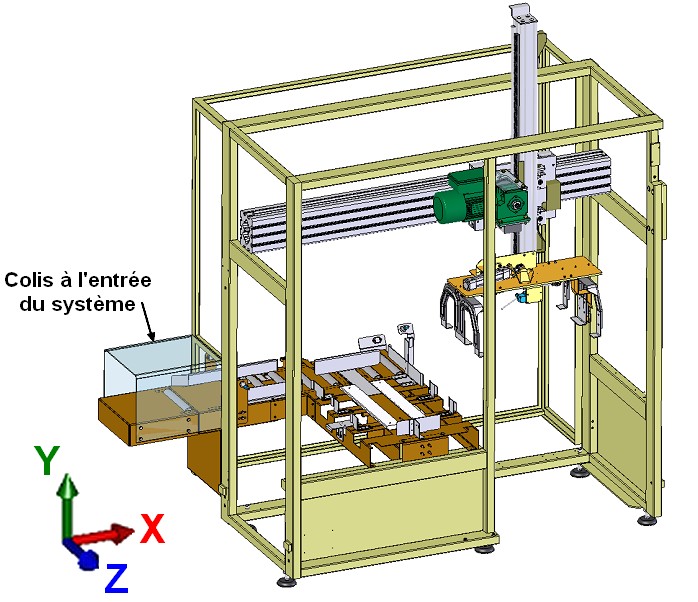 Exemple : si vous pensez qu’il y a une rotation d’axe Z pendant le déplacement associé à la fonction technique, vous devez entourer :Il n’y a qu’un mouvement possible par fonction technique.Q2.1 – Compléter le tableau de recensement des temps d’arrêts, afin de déterminer la chaîne fonctionnelle impactant le plus la production.Q2.2 – Déterminer, dans l'ordre, les deux premières chaînes fonctionnelles générant le plus grand nombre d’arrêts. Indiquer également le nombre d’arrêts correspondant.Q2.3 – Déterminer, dans l'ordre, les deux premières chaînes fonctionnelles générant le plus grand temps d’arrêts. Indiquer également le temps d’arrêts correspondantQ2.4 – Indiquer, en cochant les cases correspondantes, les 2 composants qui peuvent être la cause des dysfonctionnements, afin d'orienter notre étude. Le vérin transfert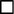  Le vérin rotation Le vérin serrage pince Le vérin pousseur Le moteur convoyeur L’ensemble moteur monte/baisse + réducteur minibloc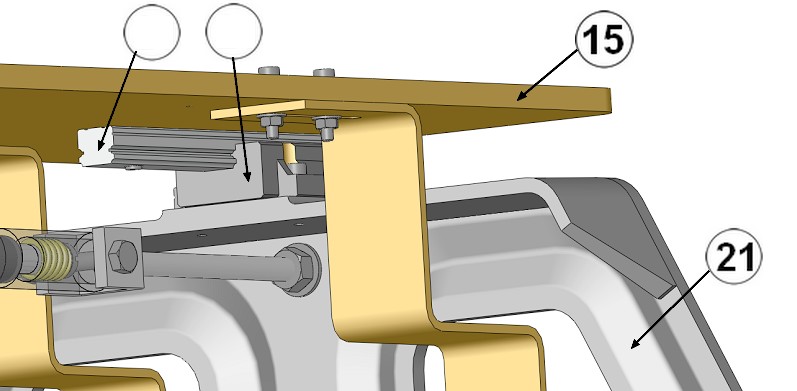 Q3.1 – Compléter sur la perspectivede droite le repère des 2 pièces quipermettent le guidage des pinces 21lors de leur ouverture ou de leurfermeture.Compléter également l’extrait de lanomenclature page suivante.Les deux pièces identifiées pour le guidage sontQ3.2 – Compléter les 2 classes d’équivalence SE1 et SE2 en ne vous préoccupant que des 2 pièces que vous avez mises en évidence à la question précédente.	SE1 = { 15, ….. }	SE2 = { 21, ….. }Q3.3 – Entourer la liaison L12 qu’il y a entre les classes SE1 et SE2 parmi les 9 liaisons proposées ci-dessous et en fonction des axes de l’éclaté du DTR5/14	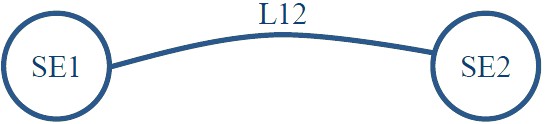 Liaison L12 : 	Fixe	Glissière d’axe X	Pivot d’axe X	Appui plan	Glissière d’axe Y	Pivot d’axe Y	Rotule	Glissière d’axe Z	Pivot d’axe ZQ3.4 – Indiquer le repère et la désignation du vérin qui assure l’ouverture ou la fermeture des pinces.				Q3.5 – Décoder toutes les caractéristiques du vérin que l’on peut déduire de sa désignation.Vérin double effet simple tige, série C85 : montage 	Q3.6 – Pour éviter tout dysfonctionnement, la course de ce vérin doit être au minimum de 85mm pour les colis actuels. Déduire si le vérin est adapté et justifier votre réponse.Q3.7 – En fonction de la photo de détail de la machine ci-dessous, indiquer le réglage qui permet de constater la fin de course du vérin afin de résoudre les arrêts de production.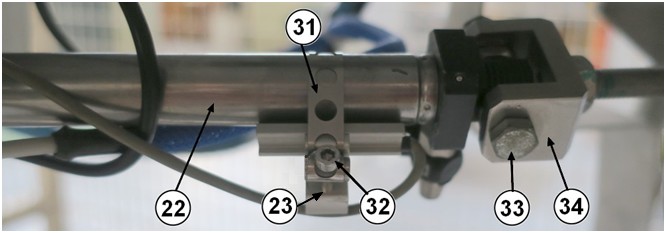 Cocher le réglage qui vous semble le plus approprié (une seule réponse) : La vis H M8 – 30 rep. 33 doit-être desserrée. La vis H M8 – 30 rep. 33 doit-être serrée. Le capteur de fin de course rep. 23 doit être déplacé vers la droite ou la gauche. Le collier de serrage rep. 31 doit être desserré. Les pattes de la chape rep. 34 doivent être écartées.Q3.8 – Indiquer précisément l’outil dont vous avez besoin pour effectuer ce réglage.Q3.9 – Indiquer précisément toutes les étapes que vous devez effectuer pour effectuer ce réglage.Q3.10 – Conclusion. Suite à l’étude que vous venez de faire dans la partie Q3, Indiquer si le vérin rep. 22 implanté dans le système Paletticc est, après réglage, adapté à la FT3: Saisir / Lâcher colis.Le vérin rep. 22 est adapté : OUI    NON Q4.1 – Pour connaitre le couple utile du motoréducteur, nous devons tout d’abord identifier le moteur auquel il est associé. Nous lisons cette plaque sur le moteur, en déduire le type de moteur associé au motoréducteur.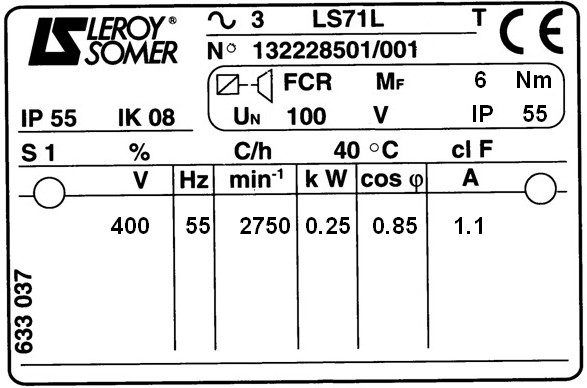 Q4.2 – Compléter le repère des 6 pièces désignées ci-dessous.Pour les arbres, indiquer également s’il s’agit de l’arbre moteur ou de l’arbre sortie.Pour les autres pièces, indiquer également le nombre de dent(s) ou de filet(s).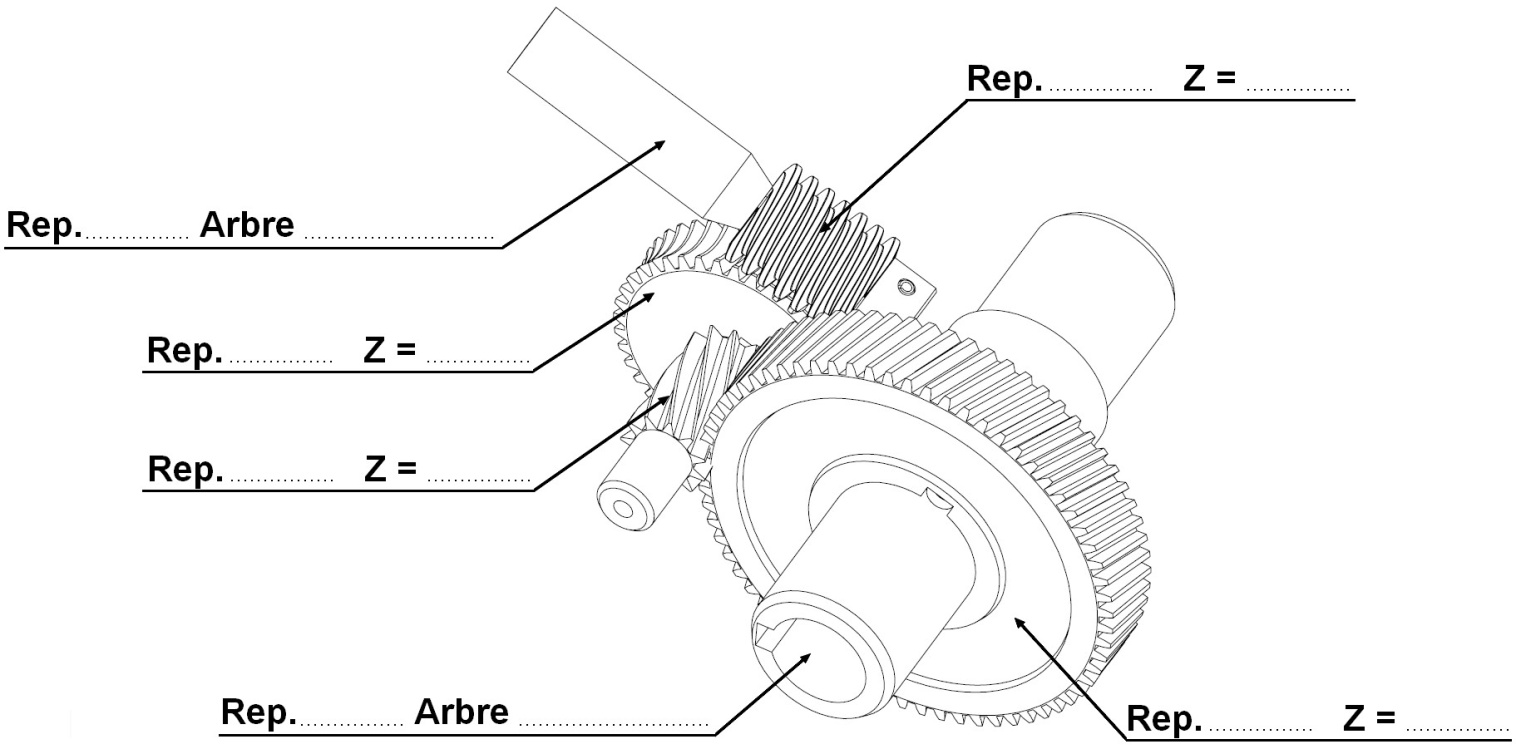 Q4.3 – En fonction de la question Q4.2, calculer la réduction exacte Rex.Q4.4 – En fonction de vos résultats aux questions Q4.1 et Q4.3 et du catalogue constructeur du minibloc MVBE-MVDE, relever le couple utile C du motoréducteur en N.m (appelé moment utile dans le document constructeur).Q4.5 – Calculer l’effort F que peut lever l’ensemble pince.Quel que soit votre résultat a la Q4.4, vous prendrez C = 110 N.m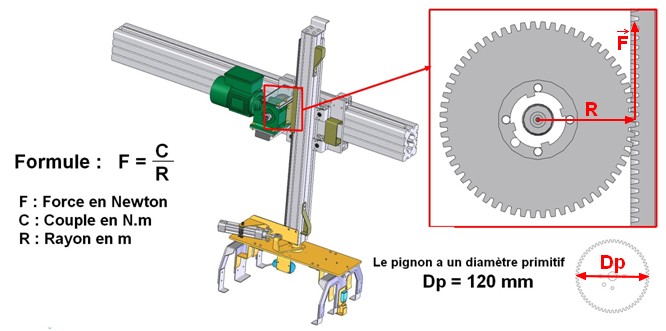 Q4.6 – Calculer la masse maximale Mmax que va lever l’ensemble motoréducteur en phase de fonctionnement en sachant qu’il va lever :	La poutre verticale (masse de 8,5 Kg)L’ensemble pince (masse de 12,3 Kg)1 ou 2 colis à la fois (masse maximale d’un colis : 30 Kg)Q4.7 – Calculer le poids maximum Pmax que va lever l’ensemble motoréducteur en phase de fonctionnement. On utilisera g = 10 m / s²Q4.8  –En déduire des questions Q4.5 et Q4.7 si le motoréducteur est adapté et justifier.Q4.9 – Conclusion. Suite à l’étude que vous venez de faire dans la partie Q4, Indiquer si le motoréducteur implanté dans le système Paletticc est adapté à la masse actuelle des colis	Le motoréducteur est adapté : OUI    NON Q5.1 – Dans le but d’identifier un dysfonctionnement, Identifier les composants de la chaine d’énergie pour la fonction FT4 Monter / descendre colis. 	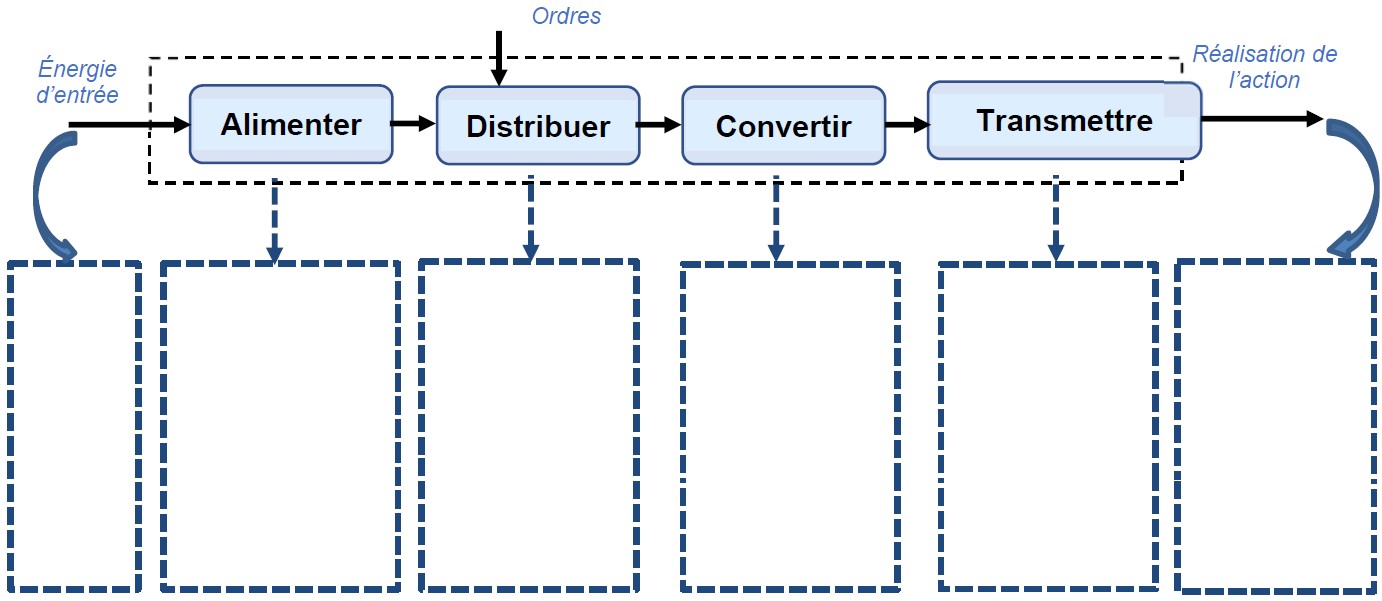 Q5.2 – Indiquer la désignation et la fonction du composant ci-dessousQ6.1 – Dans le but d’identifier un dysfonctionnement, Identifier les composants de la chaine d’information pour la fonction FT4 Monter / descendre colis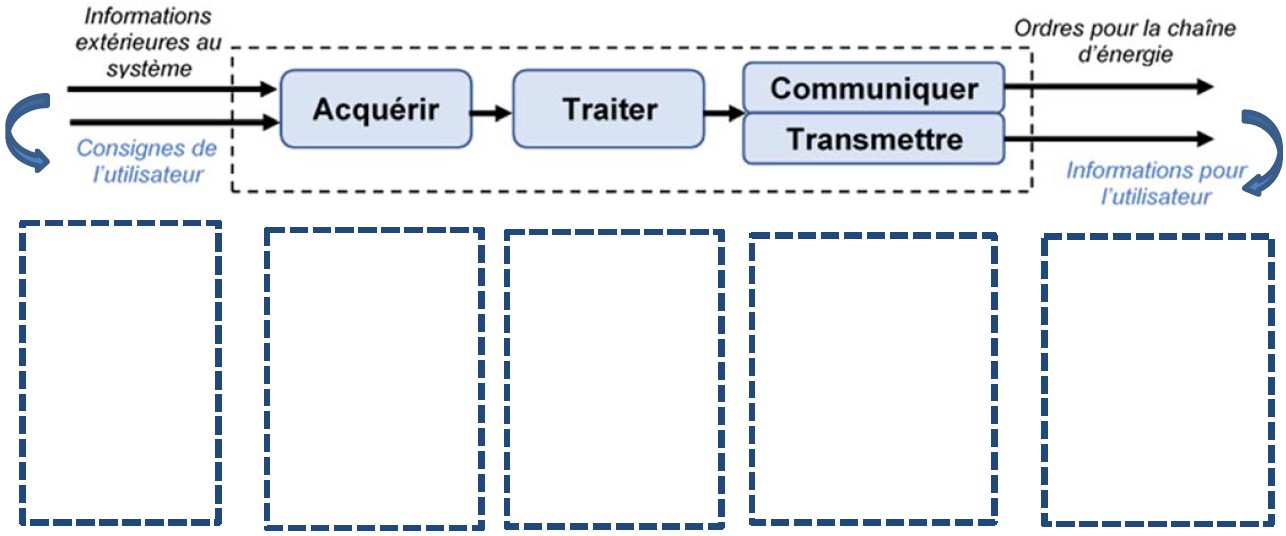 Q6.2 – Indiquer la désignation et la fonction du composant ci-dessous.Académie :Académie :Académie :Session :Session :Examen :Examen :Examen :Examen :Série :Spécialité/option :Spécialité/option :Repère de l’épreuve :Repère de l’épreuve :Repère de l’épreuve :Épreuve/sous épreuve :Épreuve/sous épreuve :Épreuve/sous épreuve :Épreuve/sous épreuve :Épreuve/sous épreuve :NOM :NOM :NOM :NOM :NOM :(en majuscule, suivi s’il y a lieu, du nom d’épouse)Prénoms :N° du candidat ………………..(le numéro est celui qui figure sur la convocation ou liste d’appel)N° du candidat ………………..(le numéro est celui qui figure sur la convocation ou liste d’appel)N° du candidat ………………..(le numéro est celui qui figure sur la convocation ou liste d’appel)N° du candidat ………………..(le numéro est celui qui figure sur la convocation ou liste d’appel)Né(e) le :N° du candidat ………………..(le numéro est celui qui figure sur la convocation ou liste d’appel)N° du candidat ………………..(le numéro est celui qui figure sur la convocation ou liste d’appel)N° du candidat ………………..(le numéro est celui qui figure sur la convocation ou liste d’appel)N° du candidat ………………..(le numéro est celui qui figure sur la convocation ou liste d’appel)N° du candidat ………………..(le numéro est celui qui figure sur la convocation ou liste d’appel)N° du candidat ………………..(le numéro est celui qui figure sur la convocation ou liste d’appel)N° du candidat ………………..(le numéro est celui qui figure sur la convocation ou liste d’appel)N° du candidat ………………..(le numéro est celui qui figure sur la convocation ou liste d’appel)Appréciation du correcteurAppréciation du correcteurAppréciation du correcteurAppréciation du correcteurAppréciation du correcteurQ1Analyse fonctionnelle et structurelle du PaletticcDTR 2/14 et 3/14 Temps conseillé :10 minutesExempleTranslationTranslationTranslationRotationRotationRotationExempleXYZXYZFT1: Amener colisTranslationTranslationTranslationRotationRotationRotationFT1: Amener colisXYZXYZFT2: Transférer colis sous préhenseurTranslationTranslationTranslationRotationRotationRotationFT2: Transférer colis sous préhenseurXYZXYZFT4: Monter / Descendre colis TranslationTranslationTranslationRotationRotationRotationFT4: Monter / Descendre colis XYZXYZFT5: Transférer colis au dessus paletteTranslationTranslationTranslationRotationRotationRotationFT5: Transférer colis au dessus paletteXYZXYZFT6: Faire une rotation au colisTranslationTranslationTranslationRotationRotationRotationFT6: Faire une rotation au colisXYZXYZQ2Etude de l’historique de pannes et diagnosticDTR 2/14 et 4/14Temps conseillé :20 minutesType d’arrêts FTiNombre d’arrêtsTemps d’arrêts en minCoûts en eurosFT1 Amener colisFT2 Transférer colis sous préhenseurFT3 Saisir / Lâcher colisFT4 Monter / Descendre colisFT5 Transférer colis au dessus paletteFT6 Faire une rotation au colis0 PaletteChaine fonctionnelleNombre d’arrêts12Chaine fonctionnelleTemps d’arrêts en min12Q3Etude de la fonction saisir / lâcher colisDTR 5/14 et 6/14Temps conseillé :40 minutesRepNbDésignationRepNbDésignationCe vérin estAdaptéJustifier :Ce vérin estNon adaptéJustifier :312Collier de serrage341Chape232Capteur fin de course331Vis H M8 - 30221Vérin CD85N16-100C-B322Vis CHC M5 - 12RepNbDésignationRepNbDésignationQ4Etude de la fonction monter / descendre colisDTR 7/14 et 8/14Temps conseillé :30 minutes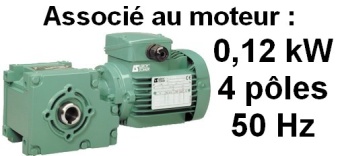 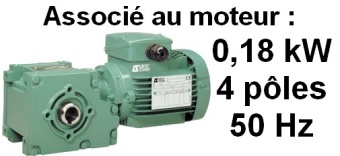 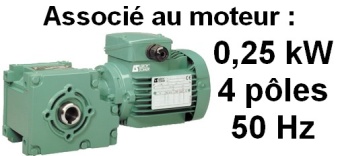 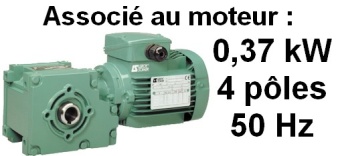 Ce motoréducteur estAdaptéJustifier :Ce motoréducteur estNon adaptéJustifier :Q5Identification de chaîne d’énergieDTR 3/14 et 10/14Temps conseillé :10 minutesRepèreDésignationFonctionDJ1Q6Identification de chaîne d’informationDTR 2/14, 3/14 et 12/14Temps conseillé :10 minutesRepèreDésignation FonctionFC1FC2FC4